6. Unihockey Barone Cup 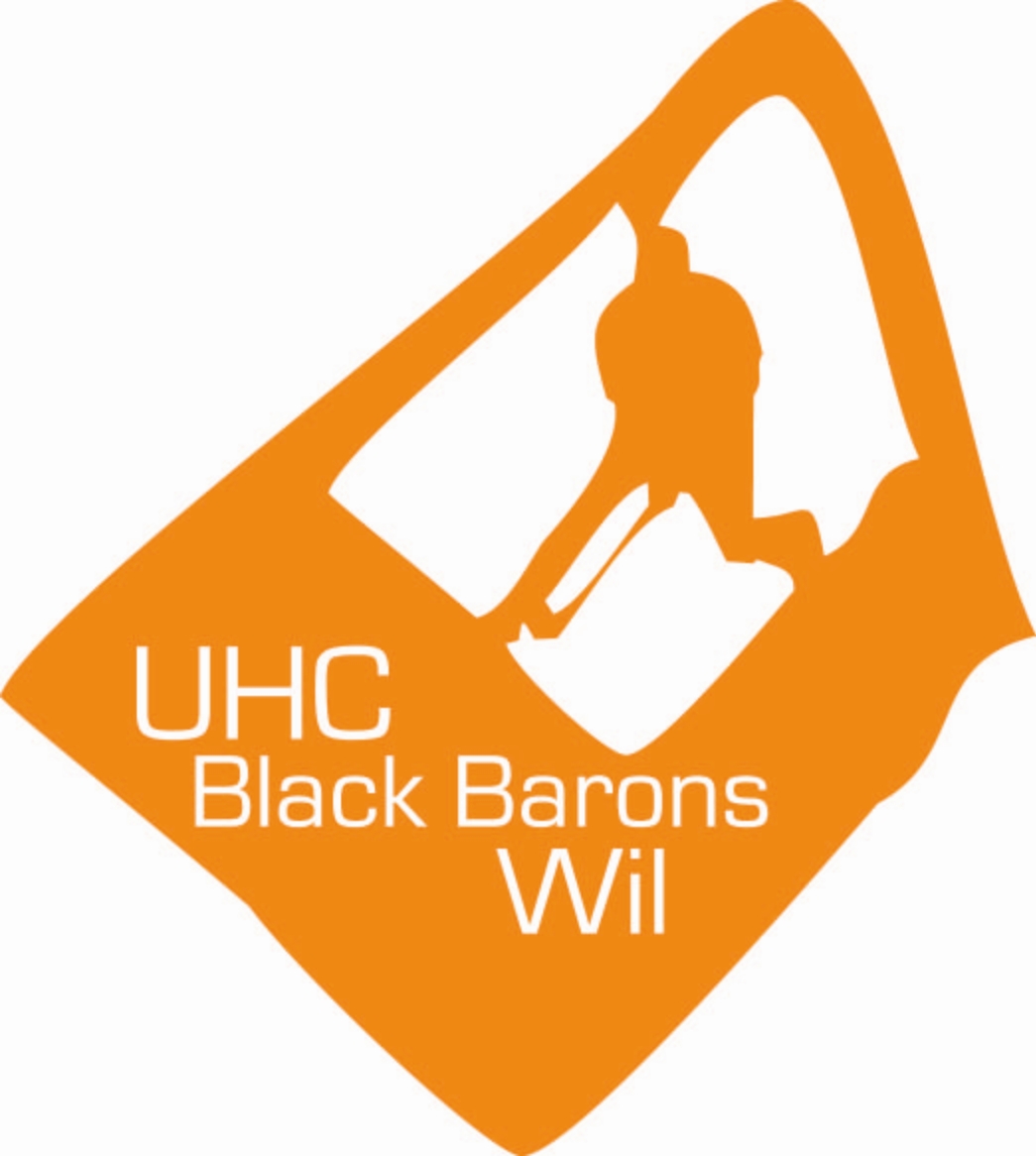 Wil 2019Datum: 		07. September 2019Organisator:		UHC Black Barons WilAustragungsort:	Sportanlage Lindenhof WilBeginn 16:00 Uhr PlauschturnierKategorien:	A: Herren Plausch (Firmen, Vereine, Plausch) Mind. Alter 16 JahreM: Mixed (mindestens 3 Frauen) 		   Mind. Alter 16 JahreVerpflegung:		Festwirtschaft und BarSpielregeln:		Siehe TurnierreglementEinsatz:		70 sFr. pro MannschaftDer Einsatz muss bis vor Durchführung des Turniers an folgendes Konto überwiesen werden:Clientis Bank Toggenburg; 9533 KirchbergIBAN: CH77 0695 5590 0752 7467 1Zu Gunsten von UHC Black Barons WilAuszeichnung:		Wanderpokal für beide KategorienNaturalpreise für die ersten drei Mannschaften(Max. 7 Spieler/innen pro Mannschaft)Anmeldung und	Auskünfte:		E-Mail: baronencup@gmail.comAnmeldeschluss:	31.07.2019SpielreglementSpielzeit:	Gemäss Spielplan, Spieldauer 10 minSpielfeld:	Sportanlage Lindenhof KleinfeldMannschaft:	Besteht aus 3 Feldspielern, 1 Torhüter und max. 3 Auswechselspieler. Bei der Kategorie Mixed sind immer mindestens 2 Damen auf dem Spielfeld. Frauen-Tore zählen doppelt.	Max. 1 lizenzierter Spieler/inAusrüstung:	Schläger und Bälle werden bei Bedarf zur Verfügung gestellt. Es darf mit dem eigenen Schläger gespielt werden.		Das Tenu der Mannschaft muss einheitlich sein. Wertung:	Die Wertung erfolgt durch das Punktesystem 3/1/0		Bei Punktegleichheit entscheidet:1.Tordifferenz2. Geschossene Tore3. Direkte Begegnung4. Penaltyschiessen		Protest:	Schiedsrichterentscheide sind endgültig. Haftung:	Die Versicherung ist Sache jedes Teilnehmers.	Die Veranstalter lehnen jede Haftung ab.Besonderes:	Gemäß Hallenverordnung sind nur Hallenturnschuhe für die Spiele zugelassen, die nicht abfärben. Ein Verstoss gegen diese Bestimmung führt zum Ausschluss des fehlbaren Spielers aus dem Turnier.Unihockey Barone Cup Wil 2019    AnmeldungDie unten aufgelisteten Spieler bilden eine Mannschaft und leisten dem Spielreglement sowie den Entscheidungen der Turnierleitung Folge. Kategorie:		..............................................................................................Mannschaftsname:	..............................................................................................Adresse des Mannschaftskapitäns:Name:		..........................................................	Vorname:	..........................................................	Strasse:	..........................................................	PLZ/Ort:	..........................................................	Telefon:	..........................................................	E-Mail:	..........................................................	Namen der Spieler / JahrgangSpieler 1: ..................................................................................Spieler 2: ..................................................................................Spieler 3: ..................................................................................Spieler 4: ..................................................................................Spieler 5: ..................................................................................Spieler 6: ..................................................................................Spieler 7: ..................................................................................Pro Mannschaft sind 7 Spieler zugelassen. Bei der Mixed Kategorie müssen mind. 3 Frauen pro Mannschaft teilnehmen. Anmeldungen sind bis 31.07.19 zu senden an:via E-Mail an:baronencup@gmail.com oder auf der Homepage: www.blackbarons.ch Achtung: Plätze sind begrenzt für Anzahl Teams.